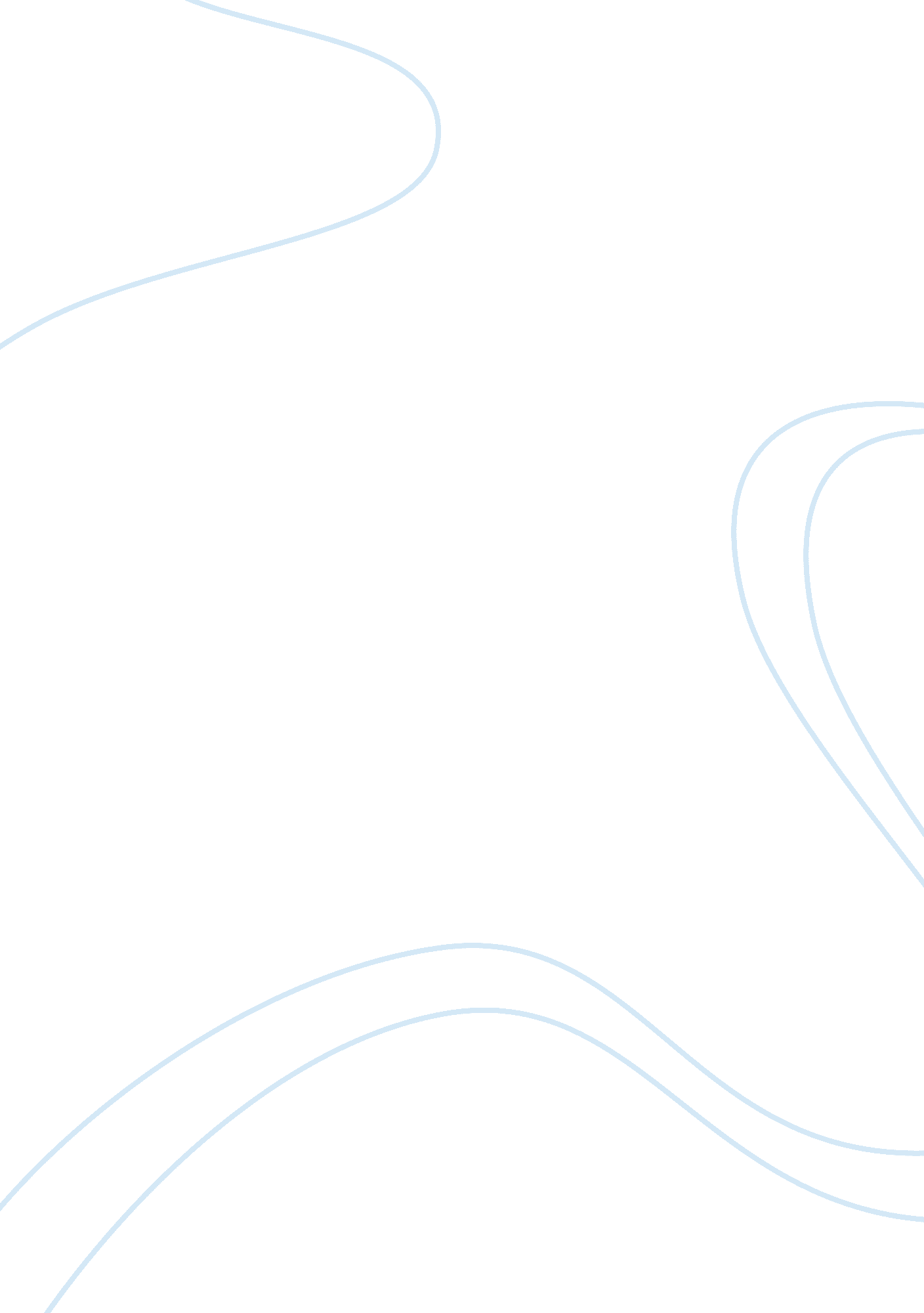 The but that. the projects are asDesign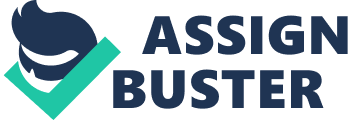 The article “ Architect in 2018 talks about how even though over the past years, the construction and architecture industries have observed depression, In 2018 however, things seem to be changing. The article mentions a number of large scale projects which are set up for completion this year which including museums, hotels as well as residential towers. While all of this seems very exciting especially for architects, the inconsistency in income inequality in the United States has always been there and is definitely increasing every single year. With that being said, the skylines of the country’s most popular cities are being shaped by the rich and the elite or so the author seems to believe. Contemporary architecture is more interested in mega projects for elites than improving ordinary people’s lives (Cocotas, 2016). While I agree that architecture and construction is a business where money is everything and it might be true to some extent, I also agree with the author when he says that architecture in itself is a powerful form of art one that is impartial and beautiful. Three upcoming projects have been mentioned by the author in the article which talks about nothing but that. The projects are as follows- a low-income housing to be constructed in Chicago, a library coming up in Brooklyn as well as another residential project but more of a transitional nature in Los Angeles. Talking about a city’s public spaces such as its libraries, community complexes and institutions such as schools or colleges, the author believes that these are just as important as its high rise hotels and residential towers. Keeping this in mind, Marble Fairbanks undertook the designing if the two storey library project replete with all key areas and functional spaces found in a traditional library and caters to environmental awareness as well as promotes environmental activism. This is mainly due to the history of oil spillage in the year 1978 near Greenpoint. The second project is an affordable housing for the low income group is being built in the Humboldt Park located west of Chicago. I do personally believe that Affordable housing is extremely helpful for the lower income group of the society as it helps them to stand up on their feet and immensely helps the people to improve their lifestyle. Lastly, another residential project talks about solving the problem of extremely large number of people being homeless in Los Angeles by offering them transitional accommodation built out of shipping containers. This is the most interesting project as it is not only low cost but also completely out if the box. In conclusion, I would like to say that Architecture is suffering a crisis of confidence (Shubow, 2015). However, the article was an interesting read as it made me think about how architecture is dynamic and creative but also such a powerful tool for solving the problems of cities and communities 